Публичный отчет о деятельности Калмыцкой республиканской организации профсоюза за 2018 годДеятельность Калмыцкой республиканской организации Профсоюза осуществляется в соответствии с Программой развития деятельности Калмыцкой республиканской организации Профсоюза работников народного образования и науки РФ на 2016-2019гг., утвержденной на пленарном заседании рескома Профсоюза 19.04.2016г., и годового плана работы, на основании которых принимается ежегодная дорожная карта.Организационно-массовая работаКалмыцкая республиканская организация Профсоюза на 1 января 2019 года насчитывает 325 первичных профсоюзных организаций, из них: 161 - в общеобразовательных организациях,108 - в  дошкольных организациях, 2 -  в вузах (студенческая, преподавателей и сотрудников ФГБОУ ВО «Калмыцкий государственный университет им. 
Б.Б. Городовикова»),2 – в обособленных структурных подразделениях: объединенная организация Башантинского колледжа (филиал КалмГУ) и организация работающих Калмыцкого филиала ФГБОУ ВО «Московский государственный гуманитарно-экономический университет» (МГГЭУ), 5 – в организациях профессионального образования,28 – в организациях дополнительного образования детей,	1 – организация дополнительного профессионального образования (БУ ДПО РК «Калмыцкий республиканский институт повышения квалификации работников образования»), 	2 – в научных организациях (БНУ РК «Институт комплексных исследований аридных территорий», ГНУ РК «Калмыцкий научно-исследовательский институт сельского хозяйства им.М.Нармаева»),	16 – в «других» организациях. В 2018 году созданы 4 профсоюзные организации:  БПОУ РК «Калмыцкий государственный колледж нефти и газа»;МКУ ДО «Яшкульская школа искусств им. А.К. Сирохи»;Управление образования Администрации Лаганского РМО РК;МБУ ДО «Яшалтинская детская музыкальная школа».Общий охват профсоюзным членством среди работающих и обучающихся на 1 января 2019 г. составляет 82,3% что на 1,4% ниже по сравнению с прошлым отчетным периодом. На 01.01.2019 года общая численность членов профсоюза составляет 16093 чел., в том числе работающих – 10795 чел. (84,7%), обучающихся - 5298 чел.(77,9%).В течение 2018 года в Профсоюз  было  принято  2517 чел, в том числе 1513 обучающихся 1 курса.10 декабря успешно дебютировал I республиканский конкурс «Лучший социальный партнер-2018». Участие в нём приняли 9 руководителей образовательных организаций. По итогам 4-х конкурсных испытаний победителем стала директор МКОУ «Чкаловская СОШ» Кетченеровского района Батырова Батнюш Батаевна. Второе место – Болотова Елена Тагировна, заведующая МКДОУ «Детский сад «Малыш» Городовиковского района, третье место - Батырова Надежда Эрдниевна, директор МКОУ «Кевюдовская СОШ» Ики-Бурульского района. Социальное партнерствоНа 31 декабря 2018 года в Калмыцкой республиканской организации Профсоюза колдоговорными отношениями охвачены 318 первичных профсоюзных организаций, в них  заключено 315 коллективных договоров. В Калмыцком госуниверситете им. Б.Б.Городовикова, где действуют две первичные организации Профсоюза - преподавателей и сотрудников и студенческая, заключен общий колдоговор, действие которого распространяется на работающих и обучающихся университета. На сотрудников ГНУ «Калмыцкий НИИСХ им. М.Б. Нармаева – филиал ФГБНУ «ПАФНЦ РАН» распространяется действие Коллективного договора Прикаспийского аграрного федерального научного центра. В ФГБОУ ВО «Московский государственный гуманитарно-экономический университет» действует коллективный договор, действие которого распространяется и на сотрудников Калмыцкого филиала. Среди первичных профсоюзных организаций в 97% организаций имеются действующие коллективные договоры.Действие колдоговоров распространяется на 12746 работающих в отрасли образования, из которых 10795 являются членами Профсоюза работников народного образования и науки РФ. Кроме того, в отчетном периоде в отрасли образования Республики Калмыкия  действовали 7 отраслевых Соглашений: 6 территориальных соглашений, заключенных на муниципальном уровне, и Республиканское отраслевое соглашение по организациям, находящимся в ведении  Министерства образования и науки  Республики Калмыкия на 2017 - 2019 годы. 11 декабря 2018 года на расширенном заседании Коллегии Минобрнауки РК с участием руководителей муниципальных органов управления образованием и председателей местных организаций Профсоюза был рассмотрен вопрос о ходе выполнения республиканского отраслевого соглашения в 2018 году.Представительские функцииНа республиканском уровне председатель региональной организации Профсоюза принимает участие в работе РО Общероссийского народного фронта, Общественной палаты Республики Калмыкия, в общественных советах и комиссиях при Минобрнауки РК, Управлении судебных приставов по РК, в республиканской трехсторонней комиссии, в работе комиссий по реорганизации, ликвидации образовательных организаций, в главной аттестационной комиссии и др.На муниципальном уровне, как правило, руководители местных профорганизаций, являясь членами республиканского комитета Профсоюза, участвуют в работе общественных палат, комиссий, трехсторонних комиссий, аттестационных комиссий педагогов и по аттестации руководителей образовательных организаций и др. Правозащитная работаВ Калмыцкой республиканской организации Профсоюза в 2018 году сохранился состав правовой инспекции - один штатный главный правовой инспектор труда в аппарате и 16 ВПИТ – во всех местных организациях Профсоюза. В 2018 году проведено 24 комплексных проверки образовательных организаций по всем вопросам применения трудового законодательства в отрасли. Проверки показывают, что в целом в образовательных организациях кадровое и связанное с ним делопроизводство ведется с соблюдением трудового законодательства. Вместе с тем, основной вывод, сделанный по итогам проверок - руководители ОО, а также специалисты, отвечающие за кадровое делопроизводство, по-прежнему затрудняются в определении понятий «совместительство», «совмещение должностей», «расширение зоны обслуживания», в результате чего наибольшее количество нарушений - в оформлении документов этих работников (трудовой договор и доп.соглашения к нему, табель учета рабочего времени, запись в трудовую книжку, порядок освобождения от дополнительной работы и пр.). В феврале в соответствии с планом работы на 2018 год проведена одна региональная тематическая проверка с целью изучения ситуации по выполнению рекомендаций Министерства образования и науки РФ и Профсоюза образования по сокращению и устранению избыточной отчетности учителей общеобразовательных организаций, в результате которой подтвердился факт предоставления учителям дополнительной работы, не входящей в круг должностных  обязанностей без оплаты. Проверки проводились методом анкетирования. Всего в ходе проверки было собрано 222 анкеты учителей из 62-х школ города Элисты и 9-ти районов республики. Результаты анкетирования показали, что во всех проверенных организациях наблюдается факт предоставления учителям дополнительной работы, не входящей в круг их должностных обязанностей, из 5017 случаев, в 3152 из них - без дополнительной оплаты. В 3246 случаях предоставление дополнительной работы не оформляется письменно, а предоставляется учителям по устному указанию администрации. Количество выданных представлений по устранению нарушений – 89 по 401 нарушению. Устранено в установленный срок 378 нарушений. В органы прокуратуры в отчетный период направлено 190 обращений работников образовательных организаций Приютненского района – по поводу необеспечения работодателями прохождения бесплатного обязательного медосмотра, в связи с чем медосмотр был пройден за свой счет. Прокуратурой в интересах работников были поданы в суд иски о возмещении расходов затраченных на обязательные медицинские осмотры за 2018 год. На январь 2019 года все исковые заявления были удовлетворены в полном объеме, из них уже выплачено по 110 искам на сумму более 130тыс. рублей, остальные 80 исков на стадии исполнения.         В аналогичном порядке получили компенсацию своих расходов на медосмотры и работники образования Целинного района - Д/с «Харада» (36 чел., 42407 руб.), Троицкая гимназия (13 чел., 14777 руб.), Троицкая СОШ им.Жукова (7 чел., 12800 руб.), Хар-Булукская СОШ (44 чел., 52060 руб.), Оватинская СОШ (5 чел., 11196 руб.), всего в районе 105 чел. на сумму 133240 руб. Вопрос медосмотров в этом районе решается только с помощью прокуратуры и суда – кто обратился, тот и получил в 2018 году компенсацию за прошлый год, остальные – нет. В федеральную инспекцию труда по РК направлено:- 1 коллективное обращение от учителей МБОУ «Элистинская многопрофильная гимназия», у которых при тарификации в начале 2018-2019 учебного года уменьшилась педнагрузка. Проверка проводилась совместно правым инспектором Профсоюза и инспектором ГИТ. В ходе проверки нарушений по расчасовке выявлено не было, педнагрузка была уменьшена по объективным причинам (значительная часть учеников перешла в МБОУ «КЭГ им.Зая-Пандиты»), но были нарушения по самому порядку оформления – руководство ОО не уведомило работников об уменьшении нагрузки за 2 месяца; в итоге – административное наказание в виде штрафа.- 3 индивидуальных обращения: учителя МКОУ «Кегультинская СОШ» Кетченеровского района. Опять же в начале учебного года – по педнагруке. Проверка проводилась совместно с ГИТ. Ситуация – аналогичная вышеуказанной – нагрузка уменьшилась по уважительной причине, но не был соблюден 2-месячный срок предупреждения. Итог – штраф на школу и на директора;учителя МКОУ «Аршань-Зельменская СОШ» Сарпинского района, у которой не был увеличен размер стимулирующих выплат за выслугу лет при увеличении стажа работы. По итогам проверки учителю произвели перерасчет, с выплатой компенсации; директор оштрафован.Оказана помощь при подготовке 82 коллективных договоров и 3 местных отраслевых соглашений, а также по внесению изменений в зарегистрированные коллективные договоры, по которым у Министерства социального развития, труда и занятости РК были замечания, выявленные при уведомительной регистрации. Помощь при оформлении документов в суды оказана 28 работникам. Количество направленных материалов в суд составило 27 заявлений, при этом в 26 случаях была оказана правовая помощь в оформлении документов в судебные органы. Судебных исков о восстановлении на работе  - один. 24 июля 2018г. в реском Профсоюза обратился повар МБОУ «Яшалтинская СОШ им. В.А.Панченко». В заявлении указывалось, что администрацией школы нарушаются нормы трудового законодательства, в частности о дисциплине труда и мерах дисциплинарных взысканий. К нему было применено дисциплинарное взыскание в форме увольнения (6 июля 2018г.). Просил разобраться в сложившейся ситуации, принять необходимые меры по защите его интересов и восстановлению на работе. Данное обращение было направлено для разбирательства в Яшалтинский райком Профсоюза. Выяснилось, что работник на тот момент уже самостоятельно обратился в суд. В процессе разбирательства выяснилось, что неоднократные нарушения трудовой дисциплины со стороны работника действительно имели место. Но при этом администрацией школы были допущены нарушения по процедуре применения дисциплинарного взыскания. Специалистами рескома и председателем Яшалтинской районной организации были даны консультации работнику и директору школы. На судебном заседании присутствовала председатель Яшалтинской районной организации Профсоюза. В суде стороны заключили мировое соглашение, приказ об увольнении отмен, работнику выплачена заработная плата за период вынужденного прогула. Остальные 26 исков - об обжаловании отказов пенсионных органов в назначении досрочной пенсии по старости в связи с педагогической деятельностью. Необходимо отметить, что в связи с принятием постановления Правительства РФ от 16 июля 2014 г. № 665 «О списках работ, производств, профессий, должностей, специальностей и учреждений (организаций), с учетом которых досрочно назначается страховая пенсия по старости, и правилах исчисления периодов работы (деятельности), дающей право на досрочное пенсионное обеспечение» значительно уменьшилось количество отказов Пенсионного фонда, который перестал исключать из специального стажа армию до 1 января 1992г., очную учебу, работу пионервожатой и пр. периоды. Также в судах сложилась положительная практика по педагогам, которые работают по внешнему совместительству. Это касается тех работников, которые отработав в образовательных учреждениях значительный стаж, переходят на работу, как правило, в органы управления образованием. А для того, чтобы выйти на досрочную пенсию, остаются на неполную ставку учителями в сельских школах – 7 исков. Двоим педагогам включены в спецстаж периоды работы руководителем кружка в УДО до 1 января 1992 года. В 2018 году подготовлены документы для 26-ти педагогов, все иски были удовлетворены, из них один в дальнейшем частично был изменен в Верховном суде РК. По-прежнему пенсионные органы исключают из спецстажа курсы, учебные отпуска, служебные командировки. Но, как показывает анализ решений УПФ, в основном отказы идут из-за того, что работодателями либо неправильно оформляются либо вообще не оформляются документы, приказы, ведомости по заработной плате, не правильно ведутся трудовые книжки, не обеспечены меры по сохранности документов, не сдаются на хранение в архив и теряются. Кроме того, работодатели в льготных справках, которые готовятся для пенсионного фонда, указывая педагогическую нагрузку, зачем-то выделяют отдельно «внеурочку», которая предусмотрена ФГОС. Пенсионный фонд расценивает это как доп.образование, кружки, и не засчитывают эти часы. В результате чего у учителей нагрузка получается меньше ставки и выслуга не идет. Представители профсоюза приняли участие во всех указанных судебных процессах.На протяжении второго полугодия 2018 года большую озабоченность у работников образования вызывали вопросы пенсионной реформы, коснувшейся как федерального, так и регионального законодательства, в том числе и по мерам соцподдержки пенсионеров.Как известно, лица, имеющие звание «Ветеран труда» (России) при выходе на пенсию начинают пользоваться мерами социальной поддержки (льготами по коммунальным услугам), которые устанавливаются нормативными актами регионов. По федеральной пенсионной реформе пенсионный возраст, также как и для всех категорий граждан, повышается и для педагогов – и если по прежнему законодательству для педработника была предусмотрена возможность выйти досрочно на пенсию при наличии 25 лет педагогического стажа, то с 1 января 2019 года требования к специальному профессиональному стажу для этих категорий работников не изменились, но срок выхода на пенсию откладывается на 1-5 лет относительно года приобретения требуемого стажа. В этой связи в нашей республике в сентябре 2018 года был принят закон, согласно которому у педагогов право на льготы по коммуналке возникает не по достижении 25-летнего педстажа, как это фактически было ранее, а только после назначения им пенсии, то есть, как уже было сказано, с отсрочкой на 1-5 лет. Необходимо отметить, что закон был принят в срочном порядке,  проект закона не направлялся ни в Федерацию профсоюзов Калмыкии, ни в один из отраслевых республиканских профсоюзов. Реском профсоюза образования с такой версией закона не согласился, председатель республиканской организации Профсоюза А.Коокуева выступила на собрании профсоюзного актива 2 октября, которое проводила Федерация профсоюзов Калмыкии с присутствием Министра социального развития, труда и занятости М.Ользятиевой, а также обратились с письмами в Общественную палату, Минсоц РК, Народный Хурал (Парламент) РК, к депутатам Хурала. В итоге 18 декабря 2018 года был принят республиканский закон, который вступил в силу с 1 января 2019 года, согласно которому педагоги - Ветераны труда начнут пользоваться льготами не по выходу на пенсию, а раньше – при возникновении права на пенсию, то есть при достижении 25-летнего педстажа.В 2018г. была проведена экспертиза 38 коллективных договоров образовательных организаций, 1 отраслевого районного соглашения и более 500 локальных актов ОО, в т.ч. положений об оплате труда, правил внутреннего трудового распорядка, положений о выплатах стимулирующего характера, приказов руководителей о тарификации, положений о длительном отпуске и др. Даны рекомендации по разработке и принятию коллективных договоров и локальных нормативных актов, в основном по оплате труда, стимулирующим выплатам, по приведению трудовых договоров в соответствие с требованиями к «эффективному контракту», а также по тарификации педагогов.За 2018 год было рассмотрено 9 письменных обращений (все касались вопросов оплаты туда, распределения учебной нагрузки), в том числе 7 индивидуальных и 2  коллективных (всего 44 человека):– от работников Калмыцкого филиала ФГБОУИ ВО МГГЭУ – за консультацией по вопросам оплаты труда – 31 чел.;- от учителей МБОУ «Яшалтинская СОШ им. В.А. Панченко» в связи с разногласиями по вопросу о нормах рабочего времени между учителями и администрацией,  которая устанавливает обязательную 36 часовую  нагрузку вне зависимости от нормы часов  педагогической работы в должности в каникулярное время.  - 25 чел. Проверку проводили председатель и ВПИТ Яшалтинской местной организации Профсоюза, которые в первую очередь выяснили, что из 25-ти обратившихся членами Профсоюза являются только 6 человек, поэтому проверка проводилась только в отношении этих шести учителей. При проверке выявлены нарушения в отношении 3-х из 6-ти проверяемых. Также одно обращение за консультацией поступило от директора КОУ РК «Цаган-Аманская санаторная школа-интернат» по вопросу порядка выплат стимулирующего характера для медицинских работников образовательных организаций. На личном приеме, а также устных обращений по телефону - около 600 / из них положительно – около 550.  Наибольшее количество обращений касалось вопросов оплаты труда (в том числе при распределении стимулирующих выплат), тарификации, режима рабочего времени и досрочного назначения пенсии по старости в связи с педагогической деятельностью. Кроме того, обращения касалась таких вопросов, как оплата обязательных медосмотров, предоставление дополнительных льгот и гарантий (молодым педагогам 100 тыс. руб., бесплатный земельный участок, учителям калмыцкого языка по 15 тыс. руб. ежегодно); изменение существенных условий труда работников, нормирование труда, продолжительность и оплата трудового отпуска, объеме работ техперсонала, аттестации педагогов, задержка заработной платы и отпускных, длительного отпуска, по отраслевым наградам, ведению трудовых книжек и другие наиболее актуальные вопросы.  Причем отрадно, что довольно большое количество обращений – это руководители, бухгалтеры ОО, а также специалисты, отвечающие за оформление кадровых документов. Поэтому в республике стабильно низкое количество обращений работников или организаций профсоюза в ГИТ, прокуратуру, в суд по трудовым спорам. Исключение составляют Целинный и Приютненский район, где, как указывалось выше, на протяжении нескольких последних лет не удается решить проблему прохождения обязательных медосмотров бесплатно, и работники вынуждены проходить их за свой счет, а затем взыскивать расходы в судебном порядке.Регулярно ГПИТ Рескома читает лекции в Калмыцком РИПКРО. ГПИТ и ВПИТ выступают на всех совещаниях, пленарных заседаниях, семинарах для профактива и для иных категорий. Например, в августе был организовал семинар для бухгалтеров муниципальных образовательных организаций г. Элисты, в сентябре – проведен семинар в Юстинском районе, в котором приняли участие руководители и председатели ППО всех ОО района и др.Практически в каждом номере ежемесячной газеты «Партнерство через понимание», выпускаемой Калмыцкой республиканской организацией Профсоюза, публиковались материалы правовой инспекции труда в виде статей, консультаций, вопросов-ответов и пр. Вопросы о правозащитной работы в 2018 году рассматривались на пленарном заседании республиканского комитета Профсоюза (1), на заседаниях президиума рескома Профсоюза (в том числе рассматривались вопросы об итогах правозащитной работы в 2017 году (1), об опыте правозащитной работы местных организаций Профсоюза) (2), о результатах республиканской тематической проверки (1), а также на заседаниях президиумов местных организаций Профсоза (5).  Всего – 10.Общая сумма дополнительных выплат или сохраненных гарантий работникам в результате:- экономическая эффективность в результате направленных работодателям представлений – ок.115 тыс. руб.;- обращений в органы прокуратуры, федеральную инспекцию труда – ок. 400 тыс. руб.Также экономическая эффективность в виде дополнительных выплат или сохраненных гарантий работникам в результате:- подготовки документов и участия в рассмотрении дел в судах – более 0,5 млн. руб.;- обращений в законодательные и исполнительные органы региона, органы местного самоуправления – более 1,3 млн. руб., в том числе:инициированных изменений и дополнений в законы, иные нормативные правовые акты субъекта РФ, правовые акты органов местного самоуправления – ок. 0,520 млн. руб. ежегодно;ВПИТ Целинного района в марте 2018 г. обратился к зам. начальника ТО «Центральный» Управления Роспотребнадзора по Республике Калмыкия с просьбой дать разъяснение по поводу обязания ежегодного обязательного прохождения лабораторного исследования в вирусологической лаборатории на носительство возбудителей кишечных инфекций (вирусной и бактериальной этиологии) работников ДОУ района. В обращении указывалось, что согласно Постановлению Управления Федеральной службы по надзору в сфере защиты прав потребителей и благополучия человека по Республике Калмыкия от 30.01.2017 г. № 05 «Об обследовании на кишечные инфекции (вирусной и бактериальной этиологии) при проведении предварительных медицинских  осмотров» п.1.2. указано, что данное лабораторное исследование проводится при поступлении на работу   работников ДОУ и в дальнейшем по эпидпоказаниям, а не ежегодно. В результате было доказано, что эпидситуация в районе спокойная, и необходимости  в сдаче данного платного (1100 руб.) анализа ежегодно – нет. Работники ДОУ района сэкономили  240,9 тыс руб.  ежегодно (219 чел. Х 1100 руб.).- дополнительных льгот и гарантий, закрепленных в отраслевых соглашениях, коллективных договорах, иных соглашениях и договорах  – ок. 0,4 млн. руб.;- правовой помощи членам Профсоюза на личном приеме и при рассмотрении их обращений и жалоб – ок. 0,2 млн.руб.;- судебных решений: восстановление на работе – 0,07 млн.руб., досрочные пенсии – ок.0,65 млн.руб.;Всего экономическая эффективность правозащитной работы в 2018 году составила около 4,268 млн. рублей.Охрана трудаОсновными направлениями в деятельности Республиканского комитета Профсоюза и главного технического инспектора труда в 2018 году были:- реализация основных мероприятий в области охраны труда  в рамках Республиканского трехстороннего соглашения на 2018-2020 годы, плана проведения Года охраны труда.- контроль над выполнением мероприятий разделов «Охрана труда» Республиканского отраслевого  Соглашения, коллективных договоров. Техническая инспекция продолжила работу по отслеживанию процесса проведения специальной оценкой  условий труда  (СОУТ).   Состояние   охвата  СОУТ  составляет,  например в Яшкульском районе – 94%, Городовиковском районе – 67%,  в  Элисте (школы) – 24%. Удельный вес рабочих мест с вредными факторами трудового процесса, соответствующих классу вредности  3.1и 3.2, в  образования составляет – 14,4 %.Основными причинами такого положения на наш взгляд являются:1) Несовершенство Методики проведения специальной оценки условий труда, утвержденной приказом Минтруда России от 24 января 2014 г. № 33н.2) Некомпетентность в вопросах СОУТ представителей администраций и профсоюзных комитетов, входящих в состав комиссий по проведению данного мероприятия. Вследствие этого нарушаются права работников как в вопросах процедуры проведения СОУТ, так и оценки ее результатов в части установления гарантий и компенсаций за работу во вредных условиях труда.3) Отсутствие бюджетного финансирования.В рамках Всемирного дня охраны совместное с Министерством образования и науки Республики Калмыкия проведено заседание «круглого стола» по теме  «Охрана труда и здоровья работников образования в рамках колдоговорного регулирования». В первичных профсоюзных организациях    уполномоченными по охране труда организовывались классные часы, посвященные этому дню, оформлялись   информационные стенды по охране труда.Для повышения уровня информированности и подготовки внештатных технических инспекторов труда и уполномоченных  в организации общественного контроля  проводились  целевые   семинары-совещания  на местах: в апреле - в Элисте, в сентябре  –  Яшалтинском районе, в ноябре – Лаганском районе.На все семинары приглашались специалисты отдела охраны труда  Министерства социального развития, труда и занятости РК, инспектора Государственной инспекции труда в РК, специалисты ГУ РО ФСС по РК, специалисты по охране труда отделов образования. Вопросы охраны труда постоянно находятся под контролем Рескома Профсоюза, профкомов учебных заведений и рассматриваются в коллегиальных выборных органах разных уровней Профсоюза. В феврале 2018 года состоялся пленум Калмыцкого рескома профсоюза. Одним из вопросов на пленуме был вопрос   «О состоянии условий охраны труда в образовательных организациях Республики Калмыкия». Пленум Рескома Профсоюза  в своем решении отметил положительную тенденцию в работе технической инспекции по управлению общественным контролем за созданием здоровых и безопасных условий труда в образовательных организациях Республики Калмыкия.На расширенных заседаниях Президиума рескома рассматривались вопросы об опыте совместной работы первичной профсоюзной организации и работодателя  МБОУ «Элистинская СОШ №10 им. В. Бембетова» и МКДОУ № 10 «Жаворонок»   по охране труда.В рамках общепрофсоюзной проверки проведена тематическая проверка по осуществлению контроля за безопасной эксплуатацией зданий и сооружений образовательных организаций. Проверками было охвачено 58 образовательных организаций. В том числе: школы-36, дошкольные образовательные организации (ДОУ) -15, учреждения дополнительного образования детей (ДОД) -7.Особое беспокойство у руководителей образовательных организаций вызывают:-  состояние крыш, мягкая кровля не выдерживает резко-континентальный климат в регионе и происходит повреждение целостности ковра гидроизоляции;- необходимость проведения капитального ремонта зданий находящихся в эксплуатации более 20 лет;- недостаточное финансирование текущего ремонта.- состояние полов в спортивных  залах.Согласно плану Года охраны труда проведена тематическая проверка по вопросам создания и функционирования системы управления охраной труда. Состояние введения СУОТ в образовательных организациях более благополучное по сравнению с проведением СОУТ. Так в Кетченеровском и Юстинском районах в 100% организаций приняты локальные акты по СУОТ,   Малодербетовском районе – 90%. Это объясняется, прежде всего, наличием Примерных положений о системе управления охраной труда в образовательных организаций принятых Постановлением Исполкома Профсоюза  от 6 декабря 2017 г.  № 11-12. Одним из крупных мероприятий в рамках «Года охраны труда» явился проведенный  в феврале конкурс «Лучший уполномоченный по охране труда» в 2016-217 годы.  Победителем был признан Бурлаков Николай Владимирович, уполномоченный по охране труда Элистинского лицея.  Во втором полугодии - республиканский профсоюзный смотр – конкурс  «Лучшее рабочее место учителя». Лучшим  было признано рабочее места  учителя английского языка Сарпинская СОШ  Шахановой Галины Галаевны.Главным техническим инспектором проведены целевые проверки в образовательных организациях МКОУ «Песчанная СОШ», МКДОУ №14 «Герел», МКДОУ №13 «Белочка», МБОУ СОШ №4», МБОУ «Элистинский технический лицей», МБОУ «Элистинская классическая гимназия», КОУ РК «Цаган - Аманская санаторная школа-интернат» на предмет состояния административно-общественного контроля вопросов охраны труда.Помимо проведений обследований и семинаров главным техническим инспектором труда была продолжена практика оказания методической помощи членам Профсоюза, профсоюзному активу и руководителям образовательных учреждений. С этой целью проведено более 100 консультаций  по вопросам охраны труда.Социальная поддержка членов ПрофсоюзаВ части предоставления социальных льгот и гарантий работникам совместными усилиями в рескомом Профсоюза был сохранен 100-процентный размер компенсации расходов на оплату освещения и отопления жилья педагогическим работникам сельских образовательных организаций, а также сельским педагогам-пенсионерам, отработавшим в образовании более 10 лет. В целях повышения престижа и стимулирования педагогической деятельности Минобрнауки РК назначало и выплачивало с 2013 года единовременные денежные выплаты молодым учителям общеобразовательных учреждений и с 2015 года - молодым воспитателям  дошкольных учреждений в размере 100 тыс.руб.  В 2018 г. выплату получили 30 молодых педагогов. В 2018 году сохранены денежные выплаты, установленные в целях реализации Указа Президента Российской Федерации от 7 мая 2012 года № 597 «О мероприятиях по реализации государственной социальной политики» постановлением Правительства Республики Калмыкия от 31 марта 2014 года № 125 «Об осуществлении денежных выплат отдельным категориям работников государственных (муниципальных) учреждений» в следующих размерах: педагогическим работникам муниципальных образовательных учреждений дошкольного образования - 5000,0 рублей ежемесячно; педагогическим работникам муниципальных образовательных учреждений общего образования, учреждений дополнительного образования - 2000,0 рублей ежемесячно; преподавателям и мастерам производственного обучения образовательных учреждений профессионального образования – 1000,0 руб. В течение года продолжалось строительство жилого дома ЖСК «Учительский дом». 67 семей работников образования получат к 1 сентября 2019г. новые квартиры.По инициативе рескома Профсоюза в целях материальной поддержки педагогов были закреплены в республиканском отраслевом соглашении дополнительные льготы при прохождении аттестации, гарантии сохранения заработной платы в прежнем размере педагогам, у которых  в период нахождения в отпуске по уходу за ребенком до исполнения им возраста трех лет, длительной нетрудоспособности, длительного отпуска до одного года истек срок действия квалификационной категории, работникам предпенсионного возраста и др. И, по нашим сведениям, многие этой льготой воспользовались, особенно активно эта льгота применялась в г. Элиста, где работа по информированию членов профсоюза поставлена на довольно высоком уровне.Реском Профсоюза ежегодно выплачивает денежную премию «За заслуги в научно-исследовательской деятельности». В этом году премию получила научный сотрудник отдела социальных исследований БНУ РК «Институт комплексных исследований аридных территорий» Хашаева Анастасия Борисовна.Также реском предоставляет членам Профсоюза возможность приобретения санаторно-курортных путевок в профсоюзных санаториях Кавказских Минеральных Вод, Черноморского побережья и Средней полосы России с 20-процентной скидкой. Скидка распространяется как на самого  члена Профсоюза, так и на его близких родственников (родители, жена/муж, дети), независимо от того, едет ли он один, с семьей или едут только члены семьи. В 2018 году по этой программе приобретено  около 100 путевок (если путевка в среднем стоит 30 тыс.руб., 20 % составляет 6 тыс.руб., то за 100 путевок сэкономлено около 600  тыс.руб.). Членам профсоюза с целью удовлетворения их финансовых потребностей предоставляются краткосрочные потребительские займы в Кредитном потребительском кооперативе «ДЕМ». Сумма займа небольшая 30-40 тысяч рублей, но за год  было выдано  441 заем на общую сумму около 14 млн. рублей. Рескомом заключены соглашения о сотрудничестве с рядом магазинов, организаций, предпринимателей о продаже товаров и предоставлении услуг членам профсоюза по льготной цене. Например, по соглашению с КРО ВОА в 2018г. со скидкой обучилось на водителей  более  40 человек (160 тыс. руб.), причем скидкой могут воспользоваться не только члены Профсоюза, но и члены их семей.  Для оздоровления членов Профсоюза в 2018 году заключено соглашение с Фитнес-клубом «Амазонка» для занятий спортом со скидкой членам Профсоюза, а также членам их семей.  Кроме того, в связи с тем, что в последнее наметилась тенденция по ухудшению зрения, как у взрослого населения, так и у детей, рескомом профсоюза  действует соглашение с врачом-офтальмологом Эледжиевой В.Н., по которому работники образования и члены их семей могут пройти обследование и лечение  с 20-процентной скидкой.Информационная работаВ 2018 году заметно улучшилась информационная работа. В каждой местной организации Профсоюза имеются внештатные корреспонденты, большинство из которых публикуют материалы в ежемесячной газете рескома «Партнерство через понимание», местных печатных СМИ, на сайтах общественных организаций республики. 78 % первичных профорганизаций выписывают газету «Мой Профсоюз», каждая первичка получает бесплатную газету рескома Профсоюза «Партнерство через понимание». В 70 % местных организаций Профсоюза имеются свои сайты или странички на сайтах органов управления образованием. В 2018 году возобновила свою работу страничка Калмыцкого рескома Профсоюза в социальной сети Вконтакте https://vk.com/kalmprofobr08. Публикуются свежие новости, фотографии и полезные материалы для педагогической общественности республики. Знаковым событием года стало открытие страницы Калмыцкого рескома Профсоюза на официальном сайте Министерства образования и науки РК www.monrk.ruМолодежная политикаВ течение 2018 года продолжалась активная работа Совета молодых педагогов, как на уровне республики, так и на уровне муниципалитетов. Более 40 чел. побывали на стажировочных площадках в Москве, Сочи, Геленджике, Самаре, Марий Эл, Грозном, Волгограде. Особенно активно эта работа проводится в г. Элисте, Юстинском и Лаганском районах.Делегация из 15 молодых педагогов Калмыкии приняли участие в Межрегиональном форуме «Таир-2018» (республика Марий Эл).В ноябре 2018 года по приглашению Астраханской областной организации Профсоюза делегация СМП Юстинского райкома Профсоюза приняли участие в межрегиональном форуме молодых педагогов «Южные перекрестки»: «Найди свой путь к успеху!». В рамках форума были даны мастер-классы педагогами МБОУ «СОШ с.Енотаевка»:В 2018 году СМП г. Элисты дал старт акции «Школа $ сад». Целью которой является создание СМП в образовательных организациях города с большим количеством молодых педагогов. Акция успешно прошла в МБОУ «КЭГ» и  «СОШ №8». В 2019 году планируется активное продолжение акции.  Говоря о молодежной политике, хочется отметить активную работу Профкома студентов Калмыцкого госуниверситета в 2018 году. Более 70 активистов прошли обучение на федеральных и окружных семинарах и форумах.Ярким событием 2018 года стала уверенная победа заместителя председателя Профкома студентов КалмГУ Амуланги Адьяевой в Финале XVI Всероссийского конкурса «Студенческий лидер – 2018». 	Санько Эрендженов, профорг экономического факультета КалмГУ, занял 3 место в окружном конкурсе «Лучший профорг ЮФО – 2018» и 2 место в номинации «Лучший оратор»!	В течение года проводятся традиционные конкурсы, такие как: «Профсоюзный дебют» для профоргов 1-х курсов, «Лучший профорг КалмГУ» среди профоргов академических групп, «Студенческий лидер КалмГУ» среди председателей и заместителей профбюро факультетов/института.	В сентябре прошла традиционная Школа профсоюзного актива для профоргов 1-х курсов.ПредседательКалмыцкой республиканской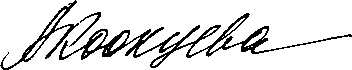 организации Профсоюза                                                                         А.И. Коокуева